Бројеви од 11 до 201.Упиши бројеве који недостају.	1,     ,     , 4,     , 6, 7, 8, 9,     , 11,     ,     , 14,     ,     , 17,     ,     , 20Заокружи све двоцифрене бројеве.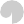 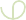 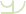 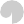 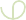 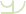 Напиши све једноцифрене бројеве, почев од највећег.  	Бројеви друге десетице су:   	Обој кругове плавом бојом, а троуглове црвеном. Преброј и упиши колико има троуглова, кругова и цветова.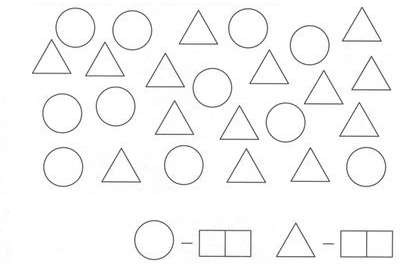 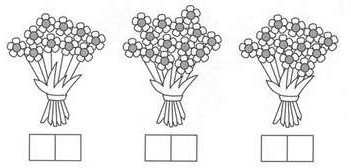 Гледавши слева на десну страну, обој трећи, седми, једанаести, петнаести и двадесети правоугаоник црвеном бојом, први, осми, десети, тринаести, осамнаести зеленом бојом, други, дванаести,седамнаести жутом, а све остале правоугаонике плавом бојом.а) Заокружи све бројеве мање од 17: 18, 20, 16, 19, 12, 15, 11. б) Подвуци све бројеве веће од 12: 13, 11, 19, 12, 18, 20, 10.Поређај бројеве:а) од најмањег до највећег: 12, 16, 11, 18, 20, 14 –  	б) од највећег до најмањег: 16, 14, 17, 19, 20, 13 –  	Напиши претходник и следбеник. 	, 11,  	 	, 14,  	 	, 17,  	 	, 19,  	 	, 13,  	 	, 18,  	Колико десетица и јединица имају дати бројеви? Попуни табеле.У празно поље упиши одговарајући број.14 <	< 16	18 <	< 20	17 >	> 15	12 >	> 10У квадратиће упиши број за један већи од датог.Ана и Вељко су играли лото. У кутији су били бројеви од 11 до 20. Извукли су бројеве: 12, 14, 19,20. У кутији су остали бројеви:  	Који сам број? Већи сам од најмањег двоцифреног броја, а мањи сам од 12. Ја сам број	.Ја сам двоцифрени број, а пишеш ме помоћу једне цифре. Исти сам и када ме читаш слева надесно и здесна налево. Ја сам број    .За колико је број 15 већи од најмањег двоцифреног броја? Број 15 је за	већи од броја	.Оловка кошта 16 динара, жвака за динар мање од 11. Лизалица кошта за динар више од оловке. Шта је најскупље, а шта најјефтиније? Шта кошта мање од 15 динара?Најскупља је	, а најјефтинија је	. Мање од 15 дин. кошта:  	Петра има 6 плавих и 3 жута фломастера. Алекса има 12, Јован 15 фломастера. Филип има фломастера као најмањи двоцифрен број. Ко има највише од њих фломастера?Највише има	фломастера.Од свих двоцифрених бројева које си научио, колико има оних чији су збир или разлика цифара једнаки броју 3?  	Број17Цифре1, 7БројДесетице (Д)Јединице (Ј)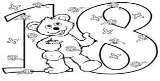 БројДесетице (Д)Јединице (Ј)10121614819152011. Упиши знак < или > између датих бројева.11. Упиши знак < или > између датих бројева.11. Упиши знак < или > између датих бројева.11. Упиши знак < или > између датих бројева.11. Упиши знак < или > између датих бројева.11. Упиши знак < или > између датих бројева.11. Упиши знак < или > између датих бројева.11. Упиши знак < или > између датих бројева.11. Упиши знак < или > између датих бројева.11. Упиши знак < или > између датих бројева.11. Упиши знак < или > између датих бројева.11. Упиши знак < или > између датих бројева.11. Упиши знак < или > између датих бројева.15161014131431320212162014138151641416616121620121613128181992019